こ そ だ て サ ロ ン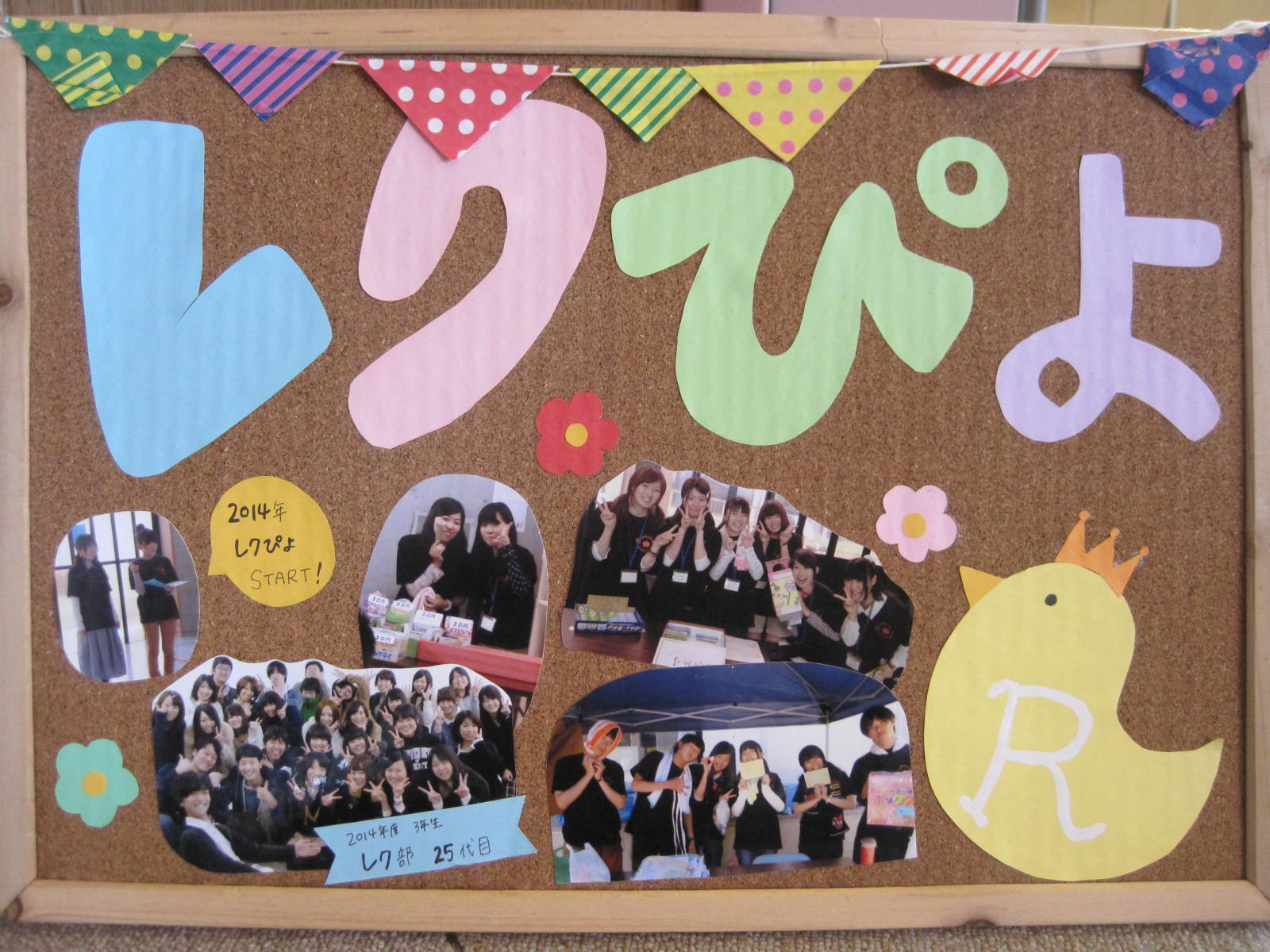 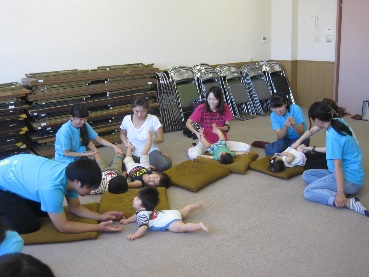 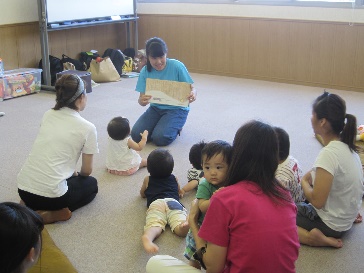 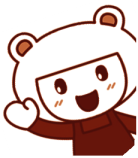 